Редуктор азотный (маркировка отсутствует)Специализирован для уменьшения и регулировки давления газа (азота), идущего из баллона, и автоматизированного поддержания стабильного рабочего давления газа.Технические характеристики: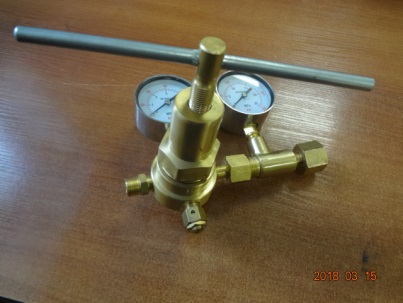 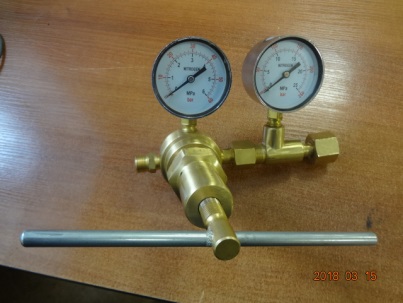 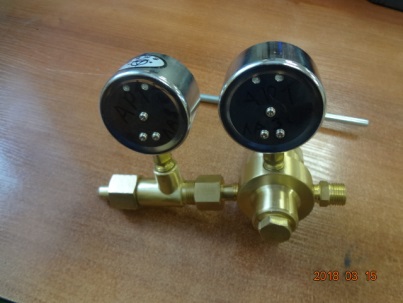 Изготовлен из корпус латунь, мембрана резиновая и стальная пружина и запорный шток.Редуктор изготавливают методом механической обработки металла резанием. Резиновую мембрану вырубают на прессе.Данный редуктор оснащён манометрами. Для контроля давления входящего газа из баллона применяется манометр до 25 Мпа, а выходного до 6Мпа.Напоромер (манометр) применяется для измерения давления сухих, газообразных сред, неагрессивных к медным сплавам.Принцип действия газовых манометров низкого давления  основан на зависимости деформации чувствительного элемента от измеряемого давления. В качестве чувствительного элемента используется мембранная коробка. Под воздействием измеряемого давления центр мембранной коробки перемещается и с помощью специального передаточного механизма вращает стрелку манометра.Область применения напоромеров: газораспределение, котельное оборудование, медицинское оборудование, лабораторное оборудование, обеспечение контроля окружающей среды, охраны здоровья, при проведении геодезических работ.Диаметр корпуса63мм, Класс точности Ø63 2,5
Рабочие диапазоныПостоянная нагрузка: ¾ шкалы
Переменная нагрузка: ⅔ шкалы
Кратковременная нагрузка: не должна превышать 100% шкалы во избежание выхода прибора из строя.Рабочая температураОкружающая среда: −30…+60 °C
Измеряемая среда: до +100 °CКорпус Ø63 IP40, сталь 10, цвет металликКольцоØ63 — Байонетное, нержавеющая сталь 08Х18Н10 
Нержавеющая сталь 08Х17Н13М2 Чувствительный элементМеталлическая мембранная коробка — медный сплав, нержавеющая сталь 08Х17Н13М2 Трибко-секторный механизмМедный сплав 
Нержавеющая сталь 08Х17Н13М2 ЦиферблатАлюминий, шкала черная на белом фонеСтекло Ø63 органическоеШтуцерМедный сплав
Резьба присоединения Ø63 M12×1,5Межповерочный интервал1 годЗачем применяется газовый редукторВ любом сосуде газ находится под высоким давлением. Это упрощает его транспортировку и эксплуатацию. Однако, к потребителю, будь то плита, котел, сварочное или газопламенное оборудование, он должен поступать под низким давлением. Для такого преобразования существует специальное механическое устройство – газовый редуктор.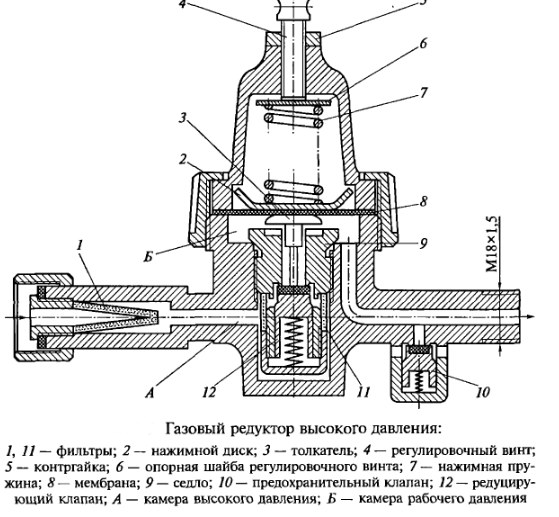 На рисунке изображена схема внутреннего устройстваЛюбая баллонная установка оснащена подобным устройством, без которого невозможна ее безопасная эксплуатация, вне зависимости от того, используется она в промышленных или бытовых целях. Устройство газового редуктора и его принцип действияПодобные механизмы могут отличаться цветом, корпусом, иметь индивидуальные особенности, однако, базовое устройство и принцип действия у них одинаков.Основными деталями данного оборудования являются:запорная пружина;мембрана;редуцирующий клапан.С одной стороны, пружина стремится перекрыть клапан, прервав подачу газа, а с другой – мембрана действует на клапан, пытаясь открыть его. Одновременно с этим, мембране противодействует редуцированный газ с рабочим (низким) давлением. Как только рабочее давление падает ниже нормы, сила воздействия мембраны на клапан превышает силу запорной пружины, и он открывается.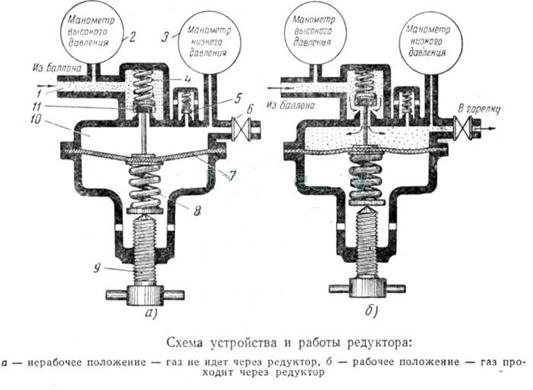 Представлен принцип работы в разрезе редуктораКроме базовых деталей, устройство газового редуктора может иметь манометр и вентиль, которые выполняют функцию контроля входного/выходного давления и дополнительной регулировки выходной подачи газа.Наибольшее давление газа на входе, МПа (кгс/см2)25 (250)Наибольше рабочее давление газа, МПа (кгс/см2)5,5 (55)Наибольшая пропускная способность при наибольшем рабочем давлении м3/ч (л/мин)50Наибольшее давление срабатывания предохранительного клапана, МПа (кгс/см2)60Габаритные размеры, мм. Размеры указаны с учётом манометров и штуцеров.190х170х150Присоединительные размеры, входГайка накидная G3/4Присоединительные размеры, выходМ16х1,5Масса комплекта, кг1,43